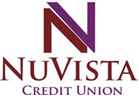 2021/2022 NuVista Federal Credit Union Scholarship For the 2021/2022 school year, NuVista Federal Credit Union is offering three (3) scholarships of $1,200.00 each for students who are pursuing post-secondary education in a college, university, or technical school located in the United States. Application deadline is April 22, 2022. Applicants will be chosen on or before   May 3, 2022. Winner information and photos may be used by NuVista Federal Credit Union for marketing purposes. Eligibility RequirementsThe NuVista Federal Credit Union Scholarship is open to all High School Seniors that will be graduating in the spring of 2022 and entering an accredited college, university, or technical school in the fall of 2022.The NuVista Federal Credit Union Scholarship is open to its members (or family members living within the same household of a member) whose accounts are in good standing and have not caused the credit union a loss. Applicants receiving other scholarships are still eligible to win awards through the NuVista Scholarship. NuVista Federal Credit Union employees, officials, and immediate family members are NOT eligible to win awards through the NuVista Scholarship.Award DisbursementsThe intended use for the NuVista Federal Credit Union Scholarship is tuition, books and/or other fees associated with enrollment into an accredited college, university, or technical school.The scholarship funds will be dispersed to the college of choice after documentation of enrollment is submitted to the credit union. Examples of Documentation include: a schedule from the school, receipt of payment or any other form of enrollment. 
NotificationScholarship winners will be notified no later than May 4, 2022. The Scholarship Committee’s decisions are final and the scholarships are non-transferable. NuVista Federal Credit Union reserves the right to use all applicants’ names, photographs, and essays in promotional material. If you are chosen for a NuVista Scholarship, you agree to submit a photograph to be used in publicizing the scholarship program. Application InstructionsPlease complete in full the three (3) pages of the Scholarship ApplicationPlease DO NOT answer any of these questions in essay formThe application deadline is April 22, 2022Incomplete applications WILL NOT be reviewed by the CommitteeEssay InstructionsEssay must be typed, a minimum of five (5) full pages in length, and double spacedEssay deadline is April 22, 2022 and must be submitted with the applicationEssay TopicHow has your life been affected by Financial Literacy or the lack of Financial Literacy being taught in schools today?  Include thoughts on the following:What has the last two years of our world being affected by COVID taught you about the importance of Financial Literacy and Financial Preparedness?To whom or where have you turned to for your Financial Guidance? What services are affected by your Credit Score?  What affects your Credit Score?Do you feel prepared for this next step in your life journey? What do you think would be an effective way to teach Financial Literacy?What advice would you give to the next generation in regards to their Financial Future?NuVista Federal Credit Union Scholarship ApplicationName: ______________________________________	Social Security #: ___________________________Mailing Address: ______________________________________ City: ______________________ St: _______Physical Address: ______________________________________ City: ______________________ St: ______Phone: (____)___________________   Date of Birth: ____/_____/_____   Email: ________________________Fathers Name: ________________________________ Mother’s Name: _______________________________Address (if different from applicant): ___________________________________________________________NuVista Member #: _____________________  NuVista Member Name: _______________________________NuVista Member Address: ___________________________________________________________________Your High School: ____________________________  High School Address: ___________________________Accepted Colleges/Universities: _______________________________________________________________Course of Studies/Degree: ____________________________________________________________________By signing this application, I verify to my knowledge that the answers and information provided in this application are true and accurate.__________________________________________			______________________Signature of Applicant								Date__________________________________________			______________________Signature of Parent/Legal Guardian							Date*All applications must include ALL items shown on the Scholarship Application Checklist (see attached).Please submit your entire scholarship packet, Applications must be received No Later Than April 22, 2022 to:		NuVista Federal Credit Union			NuVista Federal Credit Union		     Scholarship Committee				     Scholarship Committee		     2711 Commercial Way		   OR	   	            PO Box 1085				      Montrose, CO  81401				       Montrose, CO  81402									  Last Name: ________________________Please list any Honors or Academic Awards you have received:Please list any employment history:									Last Name: _________________________		Please list any extra-curricular activities, including organizations, athletics or leaderships:Please list any Community Involvement: Scholarship Application Checklist*Make sure your application is complete before submitting it to NuVista Federal Credit Union⃝	You, or an immediate family member who lives in the same household as you, have an account with 	NuVista Federal Credit Union that is in good standing and has not caused the credit union a loss.⃝	The three (3) page application is complete with every question answered and any applicable, relevant 	information is provided. Please use additional pages if needed.⃝	You have included two (2) typed and signed Letters of Recommendation from a non-family member 	(teacher, professor, group leader, church leader, employer etc.…) who has personal knowledge of you 	and can contribute a sense of your personality, achievements, moral stature, or attributes you believe are 	valuable for the Committee to know.⃝	You have included your High School Transcripts.⃝	Your application is signed and dated by both yourself and a parent/legal guardian (if applicant is under 	the age of 18 years)⃝	You have included your Essay and all requirements have been met.	(Did you use spell check and double check your grammar?)Honors & AwardsPlease Explain9th10th11th12thCompany NameTitle/PositionJob DutiesHours Worked per WeekDates EmployedSchool ActivitiesLeadership Position Held (if any)9th10th11th12thCommunity Service OrganizationHoursTasks involvedSchool Related